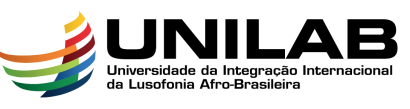 Formulário de Requisição de E-mail Institucional para TerceirizadosData da Solicitação: 30/08/2017 11:01Chefe Imediato: Nome Completo:  CPF: Sugestão de e-mail:  @unilab.edu.brE-mail para recebimentode senha do primeiro acesso :  __________________________________Assinatura do Chefe Imediato